Kursansvarig/studiebesöksansvarig  Sybille Seyd Ylvenius      sybille.seyd@gmail.com	073–0924843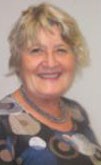  Lena Sjöberg	lena@mat-konst.se		070–6535200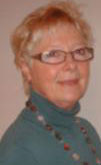 